Cause for Concern Orthoptic Referral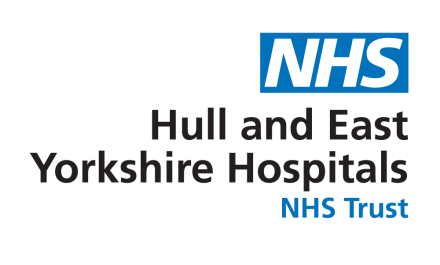 Patient detailsPatient detailsNHS number:Surname:Forename:DOB:GP:Address:Home Telephone:Patient mobile:Post Code:Own transportYes         No         Referrer name:Date of referral:Designation:Health Visitor        GP         Community Paediatrician            School Nurse       OtherHealth Visitor        GP         Community Paediatrician            School Nurse       OtherHealth Visitor        GP         Community Paediatrician            School Nurse       OtherHV name:HV team:Parent consent for referral (Y/N):Preferred appointment (clinic / time / day etc.)Ocular symptoms (please mark with a )Ocular symptoms (please mark with a )Ocular symptoms (please mark with a )Ocular symptoms (please mark with a )Ocular signs (please mark with a )Ocular signs (please mark with a )Ocular signs (please mark with a )Ocular signs (please mark with a )EsotropiaExotropiaOther SquintPtosis (lid droop)Blurred vision Family concernsDefective eye movementsAbnormal pupilsNystagmus (wobbling eyes)Closing one eyeMisjudging distanceOther (please add details below)Additional information:General HealthFamily HistoryFamily HistoryNote any known pre-existing conditions:Note any childhood eye conditions:Note any childhood eye conditions: Please e-mail referral for the attention of Orthoptic Department to :hyp-tr.cfcorthoptichey@nhs.net Please e-mail referral for the attention of Orthoptic Department to :hyp-tr.cfcorthoptichey@nhs.net